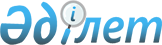 О внесении изменений в постановление акимата Карагандинской области от 28 мая 2014 года № 25/11 "Об утверждении регламента государственной услуги "Выдача архивных справок"
					
			Утративший силу
			
			
		
					Постановление акимата Карагандинской области от 2 марта 2015 года № 09/06. Зарегистрировано Департаментом юстиции Карагандинской области 27 марта 2015 года № 3076. Утратило силу постановлением акимата Карагандинской области от 12 мая 2016 года № 32/03      Сноска. Утратило силу постановлением акимата Карагандинской области от 12.05.2016 № 32/03.

      В соответствии с  Законом Республики Казахстан от 24 марта 1998 года "О нормативных правовых актах",  Законом Республики Казахстан от 23 января 2001 года "О местном государственном управлении и самоуправлении в Республике Казахстан" акимат Карагандинской области ПОСТАНОВЛЯЕТ:

      1. Внести в  постановление акимата Карагандинской области от 28 мая 2014 года № 25/11 "Об утверждении регламента государственной услуги "Выдача архивных справок" (зарегистрировано в Реестре государственной регистрации нормативных правовых актов № 2669, опубликовано в информационно-правовой системе "Әділет" 9 июля 2014 года, в газетах "Индустриальная Караганда" от 12 июля 2014 года № 119-120 (21640-21641) и "Орталық Қазақстан" от 12 июля 2014 года № 129-130 (21764)) следующие изменения:

      в  регламенте государственной услуги "Выдача архивных справок", утвержденном указанным постановлением:

      пятый абзац  пункта 5 изложить в новой редакции следующего содержания:

      "Срок оказания государственной услуги с момента сдачи пакета документов услугодателю в Центр, а также при обращении на Портал – 15 (пятнадцать) календарных дней. В случаях, когда для оказания государственной услуги необходимо изучение документов двух и более организаций, а также периода более чем за пять лет, услугодателем срок оказания государственной услуги продлевается не более чем на тридцать календарных дней, о чем сообщается услугополучателю в течение 3 (трех) рабочих дней со дня регистрации документов.";

       подпункт 9 пункта 11 изложить в новой редакции следующего содержания: 

      "9) процесс 6 – регистрация электронного документа в АРМ РШЭП;";

       приложения 1,  2,  3,  4,  5 и  8 к указанному постановлению изложить в новой редакции согласно  приложениям 1,  2,  3,  4,  5 и  6 к настоящему постановлению.

      2. Государственному учреждению "Управление культуры, архивов и документации Карагандинской области" принять необходимые меры, вытекающие из настоящего постановления.

      3. Отменить постановление акимата Карагандинской области от 23 декабря 2014 года № 68/03 "О внесении изменений в постановление акимата Карагандинской области от 28 мая 2014 года № 25/11 "Об утверждении регламента государственной услуги "Выдача архивных справок".

      4. Контроль за исполнением настоящего постановления возложить на курирующего заместителя акима области. 

      5. Настоящее постановление вводится в действие по истечении десяти календарных дней после первого официального опубликования.

 Адреса и телефоны государственных архивов Карагандинской области      

      _________________________________

      _________________________________

      (наименование услугодателя)

      _________________________________

      (ФИО руководителя)

      от: ______________________________

      (ФИО услугополучателя)

      Почтовый адрес: _________________

      _________________________________

      Контактный телефон: _____________

      ИИН: ___________________________

 Заявление       _________________________________________________________________________

      _______________________________________________________________________________

      _______________________________________________________________________________

      _______________________________________________________________________________

      _______________________________________________________________________________

      ________________________________________________________________________________

       Приложение:

       1) ________________________________________;

       2) ________________________________________;

       3) ________________________________________

       Согласен на использование сведений, составляющих охраняемую законом тайну, содержащихся в информационных системах ___________________________________

 Схема бизнес-процессов оказания государственной услуги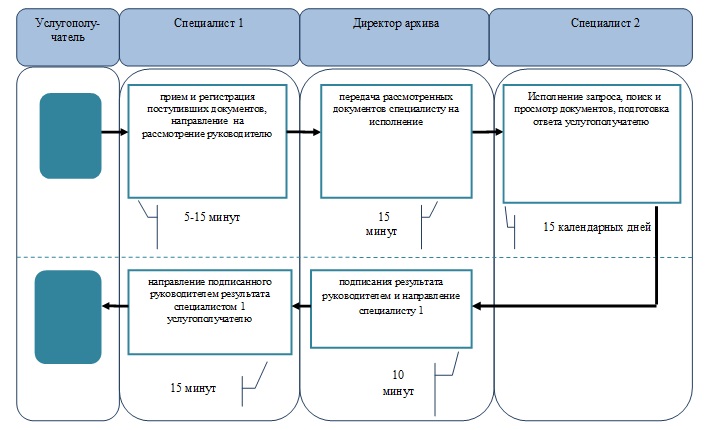 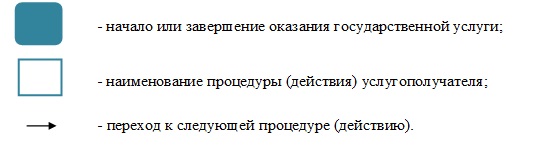  Диаграмма № 1 функционального взаимодействия информационных систем, задействованных в оказании государственной услуги через Центр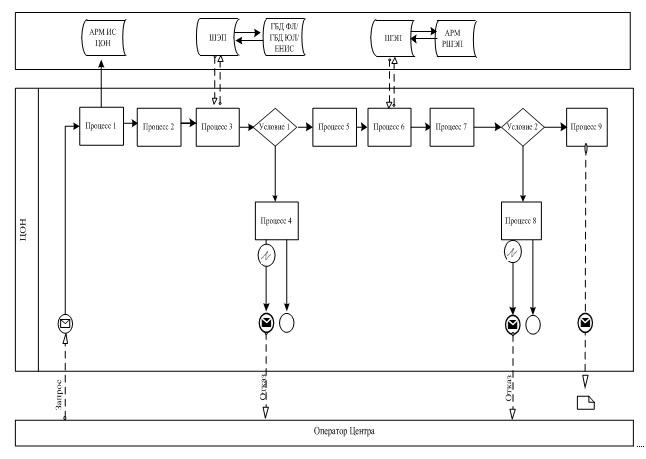  Диаграмма № 2 функционального взаимодействия при оказании государственной услуги через ПЭП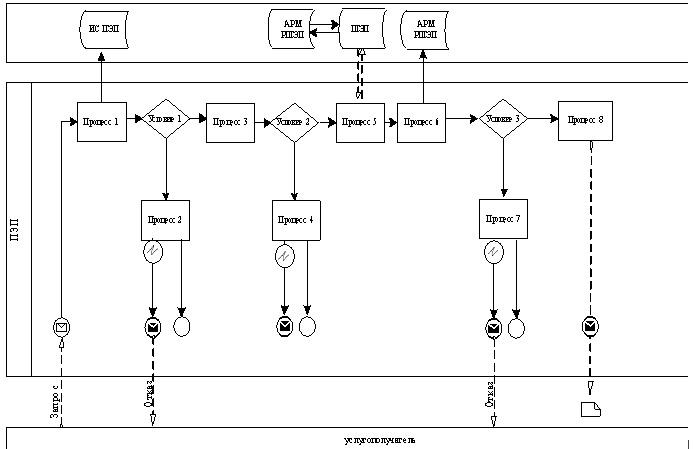  Таблица 1. Описание действий СФЕ через услугодателя Таблица 2. Описание действий СФЕ через Центр Таблица 3. Описание действий СФЕ через ПЭП Схема получения государственной услуги      через Портал

       

      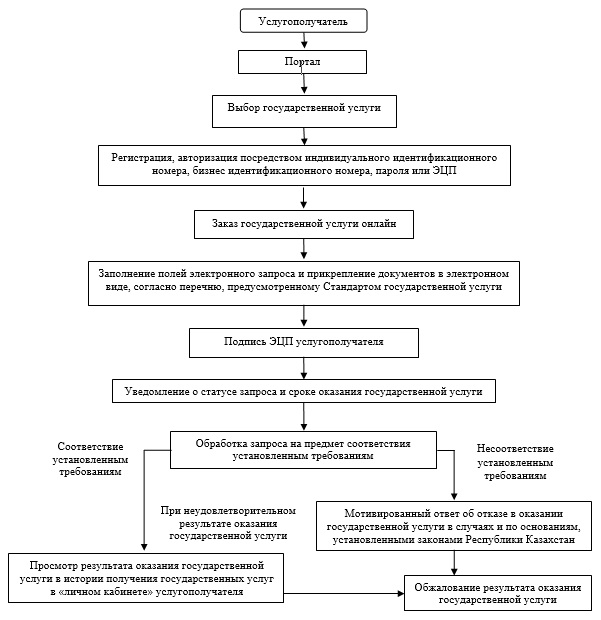 
					© 2012. РГП на ПХВ «Институт законодательства и правовой информации Республики Казахстан» Министерства юстиции Республики Казахстан
				Аким Карагандинской области

Н. Абдибеков

Приложение 1

к постановлению акимата

Карагандинской области

от 02 марта 2015 года № 09/06

Приложение 1

к регламенту государственной

услуги "Выдача архивных справок"

Название

 

Адрес

 

Контакты

 

 

Отдел архивной деятельности

 

100008, г. Караганда, Бульвар Мира,30 

 

87212-569108

Archive_cancel@krg.gov.kz

 

Коммунальное государственное учреждение "Государственный архив Абайского района управления культуры, архивов и документации Карагандинской области"

 

100100, Карагандинская область город Абай, Абайский район, улица Курчатова, 43

 

 

Телефон: 8 (72131) 4-47-40

E-mail: archive_abay@mail.ru

 

Коммунальное государственное учреждение "Государственный архив Актогайского района управления культуры, архивов и документации Карагандинской области"

 

Адрес: 100200, Карагандинская область Актогайский район, село Актогай, улица Абая, 1б

 

 

Телефон: 8 (71037) 2-17-98

E-mail: adibekov.e@mail.ru

 

Коммунальное государственное учреждение "Государственный архив города Балхаш управления культуры, архивов и документации Карагандинской области"

 

100300, Карагандинская область, город Балхаш, улица Казбековой, 23/2

 

Телефон: 8 (71036) 4-40-07

E-mail: arhiv_bl@mail.kz

 

Коммунальное государственное учреждение "Государственный архив Бухар-Жырауского района управления культуры, архивов и документации Карагандинской области"

 

100400, Карагандинская область, Бухар-Жырауский район, поселок Ботакара, улица Абылай хана, 38 

 

Телефон: 8 (72154) 2-17-34

E-mail: arhiv-bzirau@mail.ru

 

 

Коммунальное государственное учреждение "Государственный архив города Жезказгана управления культуры, архивов и документации Карагандинской области"

 

100600, Карагандинская область, город Жезказган, улица Титова, 22 

 

Телефон: 8 (7102) 72-31-22

E-mail: samet_61@mail.ru

 

 

Коммунальное государственное учреждение "Государственный архив Жанааркинского района управления культуры, архивов и документации Карагандинской области"

 

100500, Карагандинская область, Жанааркинский район, поселок Атасу, улица Тәуелсіздік, 7 

 

Телефон: 8 (71030) 2-71-02 

E-mail: arhiv_zhanaarka@mail.ru

 

 

Коммунальное государственное учреждение "Государственный архив Карагандинской области управления культуры, архивов и документации Карагандинской области"

 

100009, город Караганда, улица Ержанова, 6

 

8 (7212) 43-28-24

E-mail: karaganda-oblarhiv@mail.ru

 

Филиал областного государственного архива по личному составу угольной отрасли

 

100002, город Караганда, улица Гончарная, 13

 

Телефон: 8 (7212) 77-38-06

 

 

Коммунальное государственное учреждение "Государственный архив Карагандинской области по научно-технической документации управления культуры, архивов и документации Карагандинской области"

 

100119, город Караганда, улица Гоголя, 34

 

Телефон: 8 (7212) 56-80-73

E-mail: karaganda_ntd@mail.ru

 

 

Коммунальное государственное учреждение "Государственный архив города Караганды управления культуры, архивов и документации Карагандинской области"

 

100017, город Караганда, улица Бакинская, 41 

 

Телефон: 8 (7212) 51-36-21

E-mail: gorodskoy_arch@mail.ru

 

 

Коммунальное государственное учреждение "Государственный архив Каркаралинского района управления культуры, архивов и документации Карагандинской области"

 

100800, Карагандинская область, город Каркаралинск, улица Ермекова, 32

 

Телефон: 8 (72146) 3-10-46

E-mail: archive_karkar@inbox.ru

 

Коммунальное государственное учреждение "Государственный архив города Каражал управления культуры, архивов и документации Карагандинской области"

 

100700, Карагандинская область, город Каражал, улица Сайдалы-Сары-Тока, 1 

 

Телефон: 8 (71032) 2-68-16

E-mail: karajal_arhiv@mail.ru

 

Коммунальное государственное учреждение "Государственный архив Нуринского района управления культуры, архивов и документации Карагандинской области"

 

100900, Карагандинская область, Нуринский район, поселок Киевка, 

улица Сулейменова, 2 

 

Телефон: 8 (72144) 2-27-61

E-mail: lewzenko_e@mail.ru

 

 

Коммунальное государственное учреждение "Государственный архив Осакаровского района управления культуры, архивов и документации Карагандинской области"

 

101000, Карагандинская область, Осакаровский район, поселок Осакаровка, улица Гагарина, 22 

 

Телефон: 8 (72149 )4-19-69

E-mail: archive_osak@mail.kz

 

 

Коммунальное государственное учреждение "Государственный архив города Приозерск управления культуры, архивов и документации Карагандинской области"

 

101100, Карагандинская область, город Приозерск, улица Балхаш, дом 7

 

Телефон: 8 (71039) 5-36-50

E-mail: gosarkhiv@mail.ru

 

 

Коммунальное государственное учреждение "Государственный архив города Сатпаев управления культуры, архивов и документации Карагандинской области"

 

101301, Карагандинская область, город Сатпаев, пр. Академика Каныша Сатпаева, 111

 

Телефон: 8 (71063) 3-74-36

E-mail: arhivsatpaev@mail.ru

 

Коммунальное государственное учреждение "Государственный архив города Сарань управления культуры, архивов и документации Карагандинской области"

 

101200, Карагандинская область, город Сарань, микрорайон 2, дом 15б

 

Телефон: 8 (72137 )3-11-44

E-mail: arxivsaran@mail.kz

 

 

Коммунальное государственное учреждение "Государственный архив города Темиртау управления культуры, архивов и документации Карагандинской области"

 

101401, Карагандинская область, город Темиртау, улица Комсомольская, 89 

 

Телефон: 8 (7213) 95-10-36

E-mail: temirtay_archive@mail.ru

 

 

Коммунальное государственное учреждение "Государственный архив Улытауского района управления культуры, архивов и документации Карагандинской области"

 

101500, Карагандинская область, Улытауский район, село Улытау, улица Абая, 23 

 

Телефон: 8 (71035 )2-11-34

E-mail: ulytau_kazaktary@mail.ru

 

Коммунальное государственное учреждение "Государственный архив города Шахтинск управления культуры, архивов и документации Карагандинской области"

 

101600, Карагандинская область, город Шахтинск, улица Казахстанская, 101

 

Телефон: 8 (72156) 5-22-00 

E-mail: arhiv_schahtinsk@mail.ru

 

Коммунальное государственное учреждение "Государственный архив Шетского района управления культуры, архивов и документации Карагандинской области"

 

101700, Карагандинская область, Шетский район, село Аксу-Аюлы, улица Шортанбай жырау, 73

 

Телефон: 8 (71031) 2-13-34

E-mail: shet-arhiv@mail.ru 

 

Приложение 2

к постановлению акимата

Карагандинской области

от 02 марта 2015 года № 09/06

Приложение 2

к регламенту государственной

услуги "Выдача архивных справок"

Приложение 3

к постановлению акимата

Карагандинской области

от 02 марта 2015 года № 09/06

Приложение 3

к регламенту государственной

услуги "Выдача архивных справок"

Приложение 4

к постановлению акимата

Карагандинской области

от 02 марта 2015 года № 09/06

Приложение 4

к регламенту государственной

услуги "Выдача архивных справок"

Приложение 5

к постановлению акимата

Карагандинской области

от 02 марта 2015 года № 09/06

Приложение 5

к регламенту государственной

услуги "Выдача архивных справок"

№ действия

(хода, потока работ)

 

1

 

2

 

3

 

4

 

5

 

6

 

7

 

8

 

Наименование СФЕ

 

Услугодатель

 

Услугодатель

 

Услугодатель

 

ГБД ФЛ/ГБД ЮЛ

 

Услугодатель

 

АРМ РШЭП

 

АРМ РШЭП

 

АРМ РШЭП

 

Наименование

действия (процесса, процедуры, операции) и их описание

 

Авторизуется на АРМ РШЭП через ИИН и пароля

 

Выбор сотрудником услугодателя услуги 

 

Направление запроса о данных услугополучателя в ГБД ФЛ/ГБД ЮЛ

 

Формирование сообщения об отсутствие данных ГБД ФЛ/ГБД ЮЛ

 

Заполнение формы запроса с прикреплением сканированных документов и удостоверением ЭЦП

 

Регистрация документа 

 

Формирует сообщение об отказе в связи с имеющимися нарушениями в документах услугополучателя

 

Получение результата услуги

 

 

Форма завершения (данные, документ организационно–распорядительное решение)

 

Регистрация запроса в системе с присвоением номера заявлению.

 

Отображение уведомления об успешном формировании запроса.

 

Маршрутизация запроса.

 

Формирование мотивированного отказа.

 

Маршрутизация запроса.

 

Регистрация запроса с присвоением номера заявлению.

 

Формирование мотивированного отказа.

 

Формирование результата услуги (архивной справки)

 

Сроки исполнения

 

10–15 сек

 

10 сек

 

1,5 мин

 

10-15 сек

 

10-15 сек

 

1,5 мин

 

1,5 мин

 

15 дней

 

Номер следующего действия

 

-

 

–

 

4 – если есть нарушения; 5 – если нарушений нет

 

-

 

6

 

 

7– если есть нарушения; 8–если нарушений нет 

 

-

 

-

 

1

 

№ действия

(хода, потока работ)

 

1

 

2

 

3

 

4

 

5

 

6

 

7

 

8

 

9

 

2

 

Наименование СФЕ

 

АРМ ИС ЦОН

 

Оператор Центра

 

Оператор Центра

 

ГБД ФЛ/ГБД ЮЛ, ЕНИС

 

Оператор Центра

 

Оператор Центра

 

АРМ РШЭП

 

АРМ РШЭП

 

АРМ РШЭП

 

3

 

Наименование

действия (процесса, процедуры, операции) и их описание

 

Авторизуется оператор Центра по логину и паролю 

 

Выбирает услугу и формирует данные запроса

 

Направление запроса в ГБД ФЛ/ГБД ЮЛ, ЕНИС

 

 

Формирует сообщение о невозможности получения данных в связи с отсутствием данных услугополучателя

 

Заполнение запроса с прикрепление к форме запроса необходимых документов и удостоверение ЭЦП

 

Направление документа удостоверенного (подписанного) ЭЦП 

 

Регистрация документа

 

Формирование сообщения об отказе в услуге в связи с имеющимися нарушениями в документах потребителя

 

Получение результата услуги

 

 

4

 

Форма завершения (данные, документ организационно–распорядительное решение)

 

Регистрация запроса в системе с присвоением номера заявлению.

 

Отображение уведомления об успешном формировании запроса.

 

Маршрутизация запроса.

 

Формирование мотивированного отказа.

 

Отображение уведомления об успешном формировании запроса

 

Маршрутизация запроса.

 

Регистрация запроса с присвоением номера заявлению.

 

Формирование мотивированного отказа.

 

Формирование результата услуги- (архивной справки)

 

5

 

Сроки исполнения

 

30 сек – 1 минута

 

30 сек

 

1,5 мин

 

1,5 мин

 

30 сек – 1 минута

 

1 минута

 

1 минут

 

30 сек – 1 минута

 

15 дней

 

6

 

Номер следующего действия

 

2

 

3

 

4 - если есть нарушения в данных потребителя; 5–если нарушений нет

 

-

 

-

 

-

 

8 – если есть нарушения; 9 – если нарушений нет

 

-

 

-

 

1

 

№ действия

(хода, потока работ)

 

1

 

2

 

3

 

4

 

5

 

6

 

7

 

8

 

2

 

Наименование СФЕ

 

Услугополучатель

 

ПЭП

 

Услугополучатель

 

ПЭП

 

Услугополучатель

 

АРМ РШЭП

 

АРМ РШЭП

 

АРМ РШЭП

 

3

 

Наименование

действия (процесса, процедуры, операции) и их описание

 

Авторизуется на ПЭП по ИИН и пароля. 

 

Формирует сообщение об отказе в связи с имеющимися нарушениями в данных услугополучателя

 

Выбирает услугу и формирует данные запроса, удостоверение ЭЦП.

 

Формирует сообщение об отказе в связи с имеющимися нарушениями в данных ЭЦП

 

 

Удостоверение (подписание) посредством ЭЦП услугополучателя и направление запроса в АРМ РШЭП

 

 

Регистрация документа

 

Формирование сообщения об отказе в связи с имеющимися нарушениями в документах услугополучателя

 

Получение услугополучателем результата услуги (уведомление о готовности архивной справки в форме электронного документа)

 

 

4

 

Форма завершения (данные, документ организационно–распорядительное решение)

 

Отображение уведомления об успешном формировании запроса.

 

Формирование сообщения об отказе в запрашиваемой государственной услуге.

 

Маршрутизация запроса.

 

Формирование сообщения об отказе в запрашиваемой государственной услуге

 

Маршрутизация запроса.

 

Регистрация запроса с присвоением номера заявлению.

 

Формирование мотивированного отказа.

 

Отображение выходного документа

 

5

 

Сроки исполнения

 

30 сек – 1 минута

 

30 сек

 

1,5 мин

 

1,5 мин

 

30 сек – 1 минута

 

1 минута

 

30 сек

 

15 дней

 

6

 

Номер следующего действия

 

2– если есть нарушения в данных услугополучателя; 3–если авторизация прошла успешно

 

–

 

4 - если есть нарушения в данных услугополучателя; 5–если нарушений нет

 

-

 

-

 

7 - если есть нарушения в данных услугополучателя; 8 –если нарушений нет

 

-

 

-

 

Приложение 6

к постановлению акимата

Карагандинской области

от 02 марта 2015 года № 09/06

Приложение 8

к регламенту государственной

услуги "Выдача архивных справок"

